Sayın Genel Başkanım,  Merkez yöneticilerim,Siyasi partilerin milletvekilleri ve temsilcileri,Genel kurulumuzu onurlandırmak için gelen değerli misafirlerimiz, Değerli Basın:Türk-iş’e bağlı Sendikalarımızın Şube başkanları ve Yöneticileri,Ülkemizin dört bir yanından Genel kurulumuzu izlemek için aramızda bulunan Petrol-İş'in Şube Başkanları ve Yöneticileri.İş Yerlerinden seçilerek gelen Değerli Delegeler,Sevgili işçi kardeşlerim,24. Olağan Genel kurulumuzun hazırlanmasında emeği geçen değerli Şube çalışanları,Hepinizi, şahsım ve Şube Yönetim Kurulu adına saygıyla ve sevgiyle selamlıyorum.Bugün gerçekleştirilecek olan 24’ncü Olağan Genel Kurulumuzun Türkiye işçi sınıfı açısından olumlu sonuçlara vesile olmasını dileyerek sözlerime başlamak isterim.İşçi sınıfının dünyanın her yerinde ayağına vurulan prangaları kopartıp attığı, emeğin ve dünyanın yoksul emekçileri üzerindeki baskıyı reddederek yeni bir dünya arayışı içinde olduğu günlerdeyiz.Değerli Konuklar Değerli Deleğeler,Emekçiler neo-liberal politikaların yarattığı yıkıma direnmektedir. Tüm dünyada ve ülkemizde yıllardır uygulanan sermaye yanlısı neo-liberal programların ve politikaların sonuçları büyük bir toplumsal yıkım olarak karşımıza çıkmıştır. Gelir dağılımının bozulduğu, Sosyal adaletin ortadan kalktığı, Kamu varlıklarının talan edildiği, Çevrenin kâr hırsı nedeniyle kirletildiği, Çalışma koşullarının “vahşi kapitalizm” şartlarına döndüğü bu sömürü düzenini reddediyoruz. Dünyanın dört bir yanında “Başka Bir Dünya Mümkün” diyen ve hakları için mücadele eden tüm emekçilerle dayanışma içerisinde olduğumuzu belirtiyoruz.Emeğe dönük saldırıların diğer yönü, emperyalist güçlerin dünya haklarını birbirine kırdırmaya yönelik çabalarıdır.Değerli Konuklar Değerli Delegeler,Ortadoğu’da, ülkemizin yanı başındaki Irak ve Suriye’de savaşın en vahşi yüzü sergilenmekte, bu ülkeler mezhepsel ve dinsel çatışmaların ana odağı haline getirilerek, din eksenli bir savaş sürdürülmektedir. Irak ve Suriye’de şiddetli çatışmalar, Ortadoğu’da emperyalist odakların enerji kaynaklarını kontrol etme hedefleriyle şekillendirilmeye çalışılmaktadır.Stratejik kaynaklar petrol ve doğalgaz üzerindeki hâkimiyet mücadelesi, çatışma ve savaş getirmektedir.Bunun için, ABD başta olmak üzere emperyalistlerin Ortadoğu’daki çıkarları ile uyumlu hareket eden her türlü örgüt ve rejime destek verdiği bilinmektedir. Bu politika Ortadoğu halkları için daha fazla savaş, katliam ve gözyaşı anlamına gelmektedir.Suriye'de rejim muhaliflerine yıllardır verilen destekle büyütülen IŞİD adında bir terör örgütü, şimdi baş düşman ilan edilmiş ve Suriye ile Irak'a müdahalenin gerekçesi yapılmıştır. Bu senaryo için bu örgütün binlerce masum insanı öldürmesine göz yumulmuş, başta bölgede yaşayan Kürtler, Türkmenler ve Ezidiler büyük bir tehdit altına sokulmuştur.Bizler bu filmi Yugoslavya'da, Irak İşgali'nde ve Afganistan'da da izlemiştik. El Kaide gibi IŞİD de emperyalizmin saldırgan yüzünü meşrulaştırma işlevini görmektedir.Oyun bellidir, yeni bir düşman yaratan emperyalizm bölgeyi çıkarları doğrultusunda yeniden dizayn etmeye çalışmakta ve ABD “kurtarıcı” rolüyle Ortadoğu'ya geri dönmektedir. Bu süreçte, Paris'te, Avrupa'nın kalbinde, bir mizah dergisine terörist bir saldırı düzenlenmiş ve devamında bir markette siviller rehin alınmıştır. 17 kişinin hayatını kaybettiği bu saldırıları lanetliyoruz. Emperyalist ülkeler ektiğini biçmektedir. Ortadoğu'da terörist grupları çıkarları için destekleyen bu ülkelerin, dağıttığı silahlar şimdi kendilerine dönmektedir.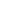 Gazze'ye yaz aylarında 51 gün boyunca bomba yağdıran İsrail'in devlet terörüne sessiz kalanların” şimdi terörle uluslararası düzeyde mücadele çağrısı yapması inandırıcılıktan uzaktır. Bu oyunu bozmak yalnızca; yıllardır kardeşçe yaşamış ve araya giren sınırlara rağmen, tarihsel ve kültürel bağlarını yitirmemiş Ortadoğu halklarının elindedir.Böylesi hassas bir dönemde, Türkiye'nin IŞİD ile bağlantıları sorgulanmakta ve ülkemiz bu kirli oyunun bir parçası haline getirilmeye çalışılmaktadır. Hükümetin komşularla sıfır sorun diyerek başladığı dış politika macerasında yanlışlarda ısrar etmemesi ve bu oyuna dahil olmaması gerekmektedir. Türkiye güney sınırlarımızda yaşanan insanlık dramına karşı yaptığı insani yardımlarla doğru politikalar izlemektedir.Bununla birlikte Türkiye emperyalizmin bölgede düşmanlık saçan politikalarına alet olmadan İŞID Terörüne net bir tavır alan, bölge barışından yana Yurtta sulh Cihanda sulh ilkesine bağlı kalarak, bağımsız bir dış politika hattı izlemelidir. Terörünün ve çatışmaların, ülkemiz sınırları içine sıçraması da önlenmelidir.Değerli arkadaşlar,Emperyalizm Ortadoğu'da dengeleri yeniden belirlemeye çalışırken, Irak ve Suriye'de yaşananlar, bir süredir Doğu ve güney doğuda devam eden Çözüm Süreci'ni ve ülkemizde sağlanan toplumsal barışı tehdit etmektedir. Barış ortamı devam ettirilmeli, sorunun çözümüne ilişkin adımlar toplumsal uzlaşıyı içerecek şekilde atılmalıdır.Türkiye'de Cumhurbaşkanının ilk kez halk tarafından seçilmesiyle sıkça dillendirilen “Yeni Türkiye” söylemi, ancak başta: Demokrasinin ve özgürlüklerin sağlandığı, Toplumsal refahın arttığı, İşsizliğin ve yoksulluğun azaldığı, Sosyal hukuk devleti ilkelerinin yeniden tesis edildiği bir ülkede karşılığını bulacaktır.  Ancak: Yargının bağımsızlığını ve tarafsızlığını yitirdiği, Medyanın tarafsız ve bağımsız olmadığı, Eğitimin başlı başına bir sorun yumağına dönüştüğü,İş cinayetlerinin her geçen gün arttığı, Gençlerine hiçbir gelecek sunamayan bir ülkede yenilenmeden bahsedilemeyeceği açıktır.Değerli Arkadaşlar:Ülkemizin acil bir şekilde çözmesi gereken toplumsal sorunlarından birisi de iş cinayetleridir. İşçi ölümleri o kadar fazla artmıştır ki, yetkililer bile bunu “iş kazası” olarak değerlendirmekten çekinir hale gelmiştir. İşçi ölümleri birer iş cinayetine dönüşmüştür.Soma'da 301 madencimizi yitirdiğimiz facianın üzerinden çok geçmeden, İstanbul Mecidiyeköy'de Torunlar şantiyesinde 10 inşaat işçisi ve Ermenek ilçesinde 18 işçi sermayenin rant iştahı ve kâr hırsı nedeniyle hayatını kaybetmiştir.Sömürü çarkı işçinin emekçinin canıyla dönmektedir. Ülkemizdeki emek rejimi her geçen gün daha güvencesiz, daha esnek, daha sendikasız ve daha ucuz iş gücüne dayanarak ilerlemekteyken iş cinayetlerinin azalmasını beklemek de mümkün değildir. 6331 Sayılı iş Sağlığı ve Güvenliği Kanunu da iş cinayetlerini önleyememiş aksine bu alanı piyasaya açmıştır.İşçi sağlığı ve iş güvenliği denetimleri adeta özelleştirilmiş ve “alınan ve satılan” bir hizmete dönüştürülmüştür. Maaşlarını çalıştığı işyerinin işvereninden alan İş Güvenliği uzmanları da işverenden bağımsız hareket edememektedir. Bu yaklaşım derhal terk edilmeli, 6331 Sayılı İş Sağlığı ve Güvenliği Kanunu kamucu bir anlayışla gözden geçirilmelidir.İşçilerin üretimde söz ve karar hakları sağlanmalı, Örgütlenmelerinin önündeki engeller bir an önce kaldırılmalıdır. Devletin rolünü azaltmayan etkin bir denetim sistemi ve altyapısı geliştirilmelidir.Aksi takdirde, Petrol-İş'in de bileşeni olduğu İşçi Sağlığı ve İş Güvenliği Meclisi'nin 2013 yılında en az 1235, 2014' Yılında 1886 olarak açıkladığı iş cinayetlerinde ölen işçi sayısı katlanarak artacaktır.Bu dönem zarfında MKEK Elmadağ Roket ve Barutsan Fabrikası'nda çalışan üyemiz HAKAN AKBAŞ, SABRİ SALMAN, elim bir iş cinayeti sonucu hayatını kaybetmiştir. Kendilerine Allah'tan rahmet, ailelerine başsağlığı diliyoruz.Ayrıca işyerimizde 19 Haziran 2014 Tarihinde meydana gelen iş cinayetinde yaralanan üyelerimize de acil şifalar diliyor, geçmiş olsun dileklerimizi iletiyoruz.Sendikal örgütlülüğün artmasının, hem kayıt dışı istihdamın azalması hem de iş cinayetlerinin azaltılması açısından son derece önemli olduğunu biliyoruz. Arka arkaya yaşanan iş kazalarının önlenmesinde ve yaşanan iş cinayetlerine karşı toplumsal tepki ve duyarlılığın oluşmasında en önemli görev kuşkusuz biz sendikalara düşmektedir. Sendikaların bu sorunların çözülmesi konusunda sorumlulukları her geçen gün artmaktadır.Petrol-İş Ankara Şubesi olarak İşçi sağlığı ve iş güvenliği başlığının bir mücadele konusu olduğunu bilmekte ve eğitimlerden toplu iş sözleşmesi politikasına kadar sendikal stratejilerinde bu başlığa öncelik vermeyi gözetmektedir. İşyerimiz MKEK Elmadağ Roket ve Barutsan fabrikasında peş, peşe ölüm ve yaralanmalarla sonuçlanan patlamalar yaşanması sonucunda,  Sendikamız kaza araştırma komisyonu oluşturarak, İş kazalarının meydana geliş nedenleri ve alınması gereken işçi sağlığı ve iş güvenliği tedbirlerini içeren raporlar hazırlatmış ve bu raporları ilgili kişi ve mercilere göndermiştir.Değerli arkadaşlar,Ülkemizde iş cinayetlerinin temel nedeni olan özelleştirme ve taşeronlaştırma politikaları tüm hızıyla sürmektedir. Soma faciasından sonra çıkarılan Torba Yasayla maden işçilerinin çalışma koşulları ve ücretleri ile ilgili kısmi iyileştirilmeler yapılmış, ancak yasa tek taraflı olarak maden işkolundaki sendikaların görüş ve önerileri dikkate alınmadan çıkarılmıştır. Bunun sonucunda çıkarılan yasa ile maden işçileri işverenlerin yeni dayatmalarına maruz kalmıştır. Maden patronları servis, yemek ve ücretlerden kesme gibi çeşitli uygulamalara girmiş Ve son dönemlerde somada 2 bin 831 işçinin işine son verilerek açlıkla karşı karşıya bırakılmıştır.Ermenek’te ise patronun maden Galerilerini haritasını yaptırmayarak yanlış işlem yapılması sonucu 18 işçi madene dolan sudan kaçamamış ve Hayatını kayıp etmiştir.  Bugüne kadar piyasa mantığını hakim hale getirmek için birçok reforma ve özelleştirmeye imza atan iktidar, kurulan yeni hükümetin programında da aynı çizgiyi devam ettireceğini ilan etmiştir. Hükümet, asıl olarak “emeğe saldırı stratejisi” olan Ulusal İstihdam Stratejisi'nin kararlılıkla uygulanacağını ve kıdem tazminatının fona devredilmesi konusunun gündemlerinden düşmediğini belirtmektedir. Öyle ki, Çalışma Bakanı seçim öncesinde “kiralık işçi” uygulaması ve kıdem tazminatı konusunu yasalaştırmak istediklerini bile açıklayabilmiştir.Sermaye yanlısı bu politika ve stratejilerin Ülkemizde yarattığı tablo ise ortadadır. İşsizliğin gerçekte %20'lerin üzerine çıkması.Çalışmak isteyen her dört kadından biri işsiz olması.Gençlerde işsizlik %30'lara yaklaşması.Ülkemizde, nüfusun %65'i borç batağında ve %15'i ise yoksulluk riski altındadır.Gelir uçurumu derinleşmektedir.Döviz fiyatlarındaki artışla ekonominin kırılgan yapısı görünür hale gelmekte, sıcak para akışı ve inşaata dayalı ekonomik büyüme yavaşlamaktadır. Biriken ekonomik riskler, işçi sınıfının kazanımlarına dönük tehditlerin çoğalacağı ve emek düşmanı yeni uygulamaların hız kazanacağı bir ortamı hazırlamaktadır.Önümüzdeki dönemde sendikal politikaların bu gerçekten hareketle ve emeğe dönük yeni saldırıları göğüsleyebilecek biçimde oluşturulması gerekmektedir. Sendikal birlik ve dayanışmanın arttırılmasına ihtiyaç bulunmaktadır. Emek güçleri acilen ortak bir mücadele cephesi yaratmalıdır.Değerli Delegeler,İşkolumuzda serbestleştirme ve özelleştirme politikaları hız kesmeden sürdürülmektedir. 4646 Sayılı Doğalgaz Piyasası Kanunu'nda değişiklik yapılmasını öngören tasarı TBMM'ye sunulmuştur.BOTAŞ'ın parçalanarak üç ayrı şirkete bölünmesi ve pazardaki payının azaltılması amaçlanmaktadır. BOTAŞ'ı zayıflatacak bu düzenleme bu haliyle kabul edildiği takdirde; Halkımızın doğalgazı ucuz, kolay ve güvenilir bir şekilde sağlaması da engellenmiş olacaktır. Parçalanan BOTAŞ'ın özelleştirilmesi gündeme gelecektir.Benzer bir amaçla, TPAO'nun da yeniden yapılandırılması gündemdedir. Kuruluşta başlatılmak istenen “Bütünsel Dönüşüm Programı”na karşı Petrol-İş örgüt olarak sert bir tavır almış ve şimdilik bu uygulama ertelenmiştir. Ancak iktidar, TPAO'yu halka arz yoluyla özelleştirme hesabı yapmaktadır.Kamu yararı doğrultusunda faaliyet gösteren BOTAŞ ve TPAO'yu zayıflatacak yasal değişikliklerin ve uygulamaların hiçbir Gerekçesi olamaz, yapılması gereken bu iki kuruluşun birleştirilerek kamu elinde entegre yapıya kavuşturulmasıdır. Önümüzdeki süreçte, TPAO ve BOTAŞ’ın özelleştirme uygulamalarında hükümet ısrar ettiği takdirde, Ankara Şubesi olarak her zaman etkili bir mücadele vermeye hazır olduğumuz bilinmelidir. Şubemiz Kamu işyerlerimizde toplu iş sözleşme sürecine girmektedir. Bu yoğun sözleşme döneminde, işyeri temsilcileri ve üyelerimize kadar tüm örgütümüzle; Kazanımlarımızı geliştiren ve örgütlülüğümüzü güçlendiren bir sözleşme politikası hayata geçirmeyi hedefleyeceğiz. İşyerlerimize özgü ücret dengesizliği ve vergi sistemindeki adaletsizliği diğer sorunların çözümünü müzakere masasına taşıyacağız. Türk-İş'i uzlaşmacı değil mücadeleci bir sözleşme politikası benimsemeye davet edeceğiz.Değerli delegeler Değerli Konuklar,Şubeye geldiğimiz günden itibaren Örgütlenme çalışmalarımıza hız verdik. Petrol-İş ailesine yeni üye ve işyerleri kazandırmanın haklı gururunu yaşıyoruz.Ankara Şube olarak Konya ilimizde bulunan Pak-pen işyerinde örgütlenme sürecimiz nihayete varmış ve toplu sözleşmeli bir çalışma düzenine geçilmiştir. Bu başarıda başta Genel Merkez yöneticilerimize, Ankara Şb. Yöneticilerimize, Konya’da dayanışma gösteren sendikalarımıza; Pak-pen işçilerinin sendikalı çalışma için göstermiş oldukları iradeye, bu süreçte onurlu ve kararlı duruşlarını sürdüren Pak-pen işçilerine teşekkürlerimi sunuyorum. Pak-pen’de artık yeni bir sayfa açıldı. İşçilerin alın terinin karşılığını alabilmesinin önü açıldı. Pak-Pen işçilerinin bu tertemiz sayfayı yeni kazanımlarla, sendikasıyla bütünleşerek sürdüreceğinden hiç kuşkumuz yoktur. Pak-pen’de bu süreç içerisinde önümüze çıkan tüm olumsuzluklara rağmen, üyelerimizin sabır ve ortak iradeleri bugünlere gelmemizde çok önemlidir. Pak-pen’de örgütlenme sürecimizin ilk safhalarında haksız yere işten çıkarılan üyelerimizin yaptığımız toplu sözleşme ile birlikte işe dönüşlerinin sağlanmış olması da bizleri oldukça mutlu etmiştir. Kamu işyerlerimizde olduğu gibi, bugün Pak-pen’de ve Mehmetçik Vakfı'nda Alpla Plastikte üyelerimizin daha iyi şartlarda çalışabilmelerini mümkün kılmaya, sorunlarını çözmek için ne gerekiyorsa yapmaya devam edeceğimizin bilinmesini istiyorum. Unutmayalım ki Petrol-İş bizim ailemizdir. Birliğimiz ve beraberliğimiz bizim en büyük zenginliğimizdir.Bu birlik ve beraberlikle bizim yapamayacağımız, çözemeyeceğimiz hiçbir sorun yoktur. Bu duygu ve düşüncelerle sözlerimi tamamlarken, 24’ncü Olağan Genel kurulumuzun Türkiye işçi sınıfı ve Ankara Şubesi açısından olumlu sonuçlar üretmesi dileğiyle saygılarımı sunuyorum.